PORTFOLIO BUDGET STATEMENTS 2014–15BUDGET RELATED PAPER NO. 1.17DPARLIAMENTARY BUDGET OFFICEBUDGET INITIATIVES AND EXPLANATIONS OF APPROPRIATIONS SPECIFIED BY OUTCOMES AND PROGRAMMES BY AGENCY© Commonwealth of Australia 2014 ISBN 978-0-9925131-0-8This publication is available for your use under a Creative Commons BY Attribution 3.0 Australia licence, with the exception of the Commonwealth Coat of Arms, the Parliamentary Budget Office (PBO) logo, photographs, images, signatures and where otherwise stated. The full licence terms are available from http://creativecommons.org/licenses/by/3.0/au/legalcode.Use of the PBO material under a Creative Commons BY Attribution 3.0 Australia licence requires you to attribute the work (but not in any way that suggests that the PBO endorses you or your use of the work).The PBO material used 'as supplied'Provided you have not modified or transformed PBO material in any way including, for example, by changing the PBO text; calculating percentage changes; graphing or charting data; or deriving new statistics from published PBO statistics – then the PBO prefers the following attribution:Source: Parliament of Australia, Parliamentary Budget OfficeDerivative materialIf you have modified or transformed the PBO material, or derived new material from those of the PBO in any way, then the PBO prefers the following attribution:Based on Parliament of Australia, Parliamentary Budget Office dataUse of the Coat of ArmsThe terms under which the Coat of Arms can be used are set out on the It’s an Honour website (see www.itsanhonour.gov.au)Other UsesInquiries regarding this licence and any other use of this document are welcome at: Karen Williams, Assistant Parliamentary Budget Officer, (02) 6277 9520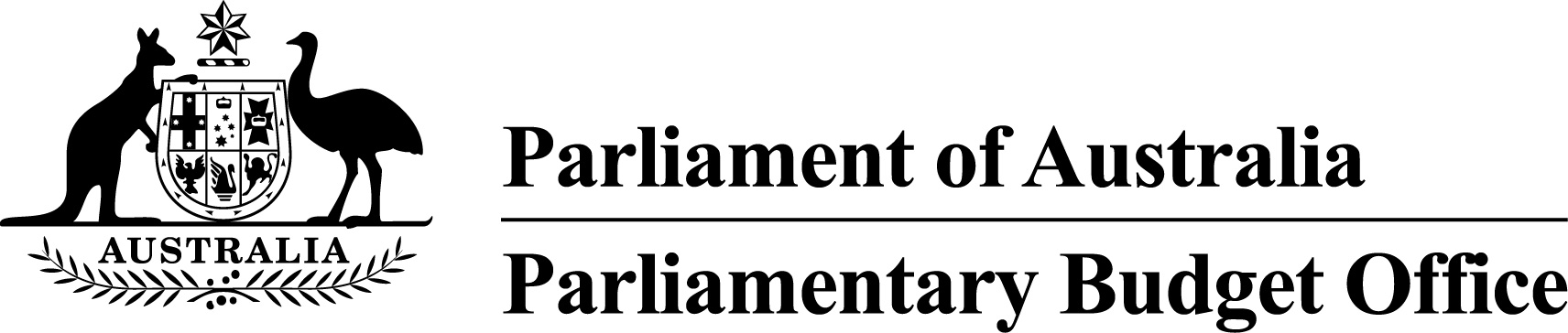 Phil Bowen PSM FCPA
 Parliamentary Budget OfficerSenator the Hon John Hogg
President of the Senate
Parliament House
CANBERRA ACT 2600The Hon Mrs Bronwyn Bishop MP
Speaker of the House of Representatives
Parliament House
CANBERRA ACT 2600Dear Mr President and Madam SpeakerI hereby submit Portfolio Budget Statements in support of the 2014-15 Budget for the Parliamentary Budget Office (PBO).These statements have been developed, and are submitted to the Parliament, as a statement on the outcomes for the PBO.I present these statements to provide accountability to the Parliament and, through it, the public.Yours sincerelyPhil Bowen6 May 2014Abbreviations and conventionsThe following notation may be used:NEC/nec	not elsewhere classified	nil..	not zero, but rounded to zerona	not applicable (unless otherwise specified)nfp	not for publication$m	$ million$b	$ billionFigures in tables and in the text may be rounded. Figures in text are generally rounded to one decimal place, whereas figures in tables are generally rounded to the nearest thousand. Discrepancies in tables between totals and sums of components are due to rounding.EnquiriesShould you have any enquiries regarding this publication please contact Jenny Jacobs, Chief Financial Officer, Parliamentary Budget Office on (02) 6277 9522.A copy of this document can be located on the Australian Government Budget website at: http://www.budget.gov.au.USER GUIDE
TO THE
PORTFOLIO BUDGET STATEMENTSUSER GUIDEThe purpose of the 2014–15 Portfolio Budget Statements (PB Statements) is to inform Senators and Members of Parliament of the proposed allocation of resources to the Parliamentary Budget Office (PBO) outcome. The PBO receives resources from the annual Parliamentary Departments appropriations Act and a special appropriation.A key role of the PB Statements is to facilitate the understanding of proposed annual appropriations in Appropriation (Parliamentary Departments) Bill (No. 1) 2014–15. In this sense the PB Statements are Budget related papers and are declared by the Appropriation Acts to be ‘relevant documents’ to the interpretation of the Acts according to section 15AB of the Acts Interpretation Act 1901.The PB Statements provide information, explanation and justification to enable Parliament to understand the purpose of funding for the PBO outcome.CONTENTSDepartment Overview	1Agency Resources and Planned Performance	5Parliamentary Budget Office	7DEPARTMENT OVERVIEWPARLIAMENTARY BUDGET OFFICE OVERVIEWDepartment ResponsibilitiesThe Parliamentary Budget Office (PBO) is one of four parliamentary departments supporting the Australian Parliament.The purpose of the PBO is to inform the Parliament by providing independent and non-partisan analysis of the budget cycle, fiscal policy and the financial implications of proposals.The Parliamentary Budget Officer, under the Presiding Officers, is responsible for leading and managing the PBO.As set out in the Parliamentary Service Act 1999, the Parliamentary Budget Officer has the following functions:outside the caretaker period for a general election, to prepare policy costings on request by Senators and Members, with the requests and the PBO’s responses to be kept confidential if so directed by the requestorduring the caretaker period for a general election, to prepare costings of publicly announced policies on request by authorised members of parliamentary parties or independent membersto prepare responses (other than policy costings) to requests relating to the budget from Senators and Members, with the requests and the PBO’s responses to be kept confidential if so directed by the requestorto prepare submissions to inquiries of parliamentary committees, on request by such committees, with the requests and the PBO’s responses to be made publicly availableafter a general election, to report on the costs of the election commitments of designated parliamentary parties, andto conduct, on his or her own initiative, research on the budget and fiscal policy settings, with the results of this work to be made publicly available.Department OverviewDEPARTMENT RESOURCESTable 1 shows the total new resources provided to the PBO in the 2014–15 budget year.Table 1: Department Resources 2014–15Parliamentary Budget OfficeAgency Resources and Planned PerformancePARLIAMENTARY BUDGET OFFICEPARLIAMENTARY BUDGET OFFICESection 1: Agency Overview and ResourcesSTRATEGIC DIRECTION STATEMENTThe Parliamentary Budget Office (PBO), as an independent and non-partisan institution, engages with the Parliament to help improve the integrity of the policy development process, better inform public policy debates and strengthen budget and fiscal policy transparency.To support the 2014–15 Portfolio Budget Statements and in accordance with section 64Q of the Parliamentary Service Act 1999, the Parliamentary Budget Officer, in consultation with the Joint Committee of Public Accounts and Audit, will prepare a work plan for the PBO setting out:the priorities of the PBO for the 2014–15 financial year, andprotocols for the allocation of the resources of the PBO during the financial year.The PBO’s 2014–15 work plan will be released before 1 October 2014.Ahead of the release of the 2014–15 work plan, section 2 of the 2014–15 Portfolio Budget Statements provides detail on the PBO’s outcome and planned performance.There is one measure for the 2014–15 Budget affecting the PBO detailed at section 1.3 - Budget Measures.PBO Budget StatementsAGENCY RESOURCE STATEMENTTable 1.1 shows the total resources from all sources. The table summarises how resources will be applied by outcome and classification.Table 1.1: PBO Resource Statement — Budget Estimates for
2014–15 as at Budget May 2014Appropriation (Parliamentary Departments) Bill (No.1_2014–15.Reader note: All figures are GST exclusive.PBO Budget StatementsBUDGET MEASURESBudget measures in Part 1 relating to the PBO are detailed in Budget Paper No. 2 and are summarised below.Table 1.2: Parliamentary Budget Office 2014–15 Budget measuresPBO Budget StatementsSECTION 2: OUTCOMES AND PLANNED PERFORMANCE2.1	OUTCOMES AND PERFORMANCE INFORMATIONThe Parliamentary Budget Office (PBO) outcome is described below, specifying the performance indicators and targets used to assess and monitor the performance of the PBO. This performance information will be further detailed in the PBO’s 2014–15 work plan.Outcome Expense StatementTable 2.1 provides an overview of the total expenses for Outcome 1.Table 2.1: Budgeted Expenses for Outcome 1Departmental Appropriation combines ‘Ordinary annual services(Appropriation (Parliamentary Departments) Bill (No. 1))’ and ‘Revenue from independent sources (s31)’.Expenses not requiring appropriation in the Budget year is made up of depreciation expense, amortisation expense and resources received free of charge.Note: Departmental appropriation splits and totals are indicative estimates and may change in the course of the budget year as government priorities change.PBO Budget StatementsContributions to Outcome 1Table 2.2: Programme ExpensesExpenses not requiring appropriation in the Budget year is made up of depreciation expense, amortisation expense and resources received free of charge.PBO Budget StatementsPBO Budget StatementsSection 3: Explanatory Tables and Budgeted Financial StatementsSection 3 presents explanatory tables and budgeted financial statements which provide a comprehensive snapshot of agency finances for the 2014–15 budget year. It explains how budget plans are incorporated into the financial statements and provides further details of the reconciliation between appropriations and programme expenses, movements in administered funds, special accounts and government indigenous expenditure.EXPLANATORY TABLESMovement of Administered Funds Between YearsThe Parliamentary Budget Office (PBO) does not have any administered funding.Special AccountsThe PBO does not have any Special Accounts.Australian Government Indigenous ExpenditureThe PBO does not have any Australian Government Indigenous Expenditure.PBO Budget StatementsBUDGETED FINANCIAL STATEMENTSDifferences in Agency Resourcing and Financial StatementsThere are no material differences between the agency resourcing table and the financial statements.Analysis of Budgeted Financial StatementsThe PBO is budgeting for a surplus of $1.8 million for 2013–14 and $0.3 million in 2014–15 as a result of recognising the use of funds from the PBO’s special appropriation as revenue to complete its accommodation and information technology projects which will be capitalised rather than expensed.From 2015–16 onwards the PBO is budgeting for a break-even operating result, after non-appropriation expenses such as depreciation are removed.The PBO has sufficient cash reserves to fund provisions and payables, and asset replacement, as they fall due across the forward estimates period.PBO Budget StatementsBudgeted Financial Statements TablesPrepared on Australian Accounting Standards basis.PBO Budget StatementsTable 3.2.2: Budgeted Departmental Balance Sheet (as at 30 June)*	'Equity' is the residual interest in assets after deduction of liabilities.
Prepared on Australian Accounting Standards basis.PBO Budget StatementsTable 3.2.3: Departmental Statement of Changes in Equity — Summary of Movement (Budget Year 2014–15)Prepared on Australian Accounting Standards basis.PBO Budget StatementsTable 3.2.4: Budgeted Departmental Statement of Cash Flows (for the period ended 30 June)Prepared on Australian Accounting Standards basis.PBO Budget StatementsTable 3.2.5: Departmental Capital Budget StatementPrepared on Australian Accounting Standards basis.PBO Budget StatementsTable 3.2.6: Statement of Asset Movements (2014–15)Prepared on Australian Accounting Standards basis.PBO Budget StatementsNotes to the Financial StatementsThe financial statements contain estimates prepared in accordance with the requirements of the Australian Government’s financial budgeting and reporting framework, including Australian Accounting Standards, as well as specific guidelines issued by the Department of Finance.The financial statements have been prepared on an accrual and fair value basis and are in accordance with the historical cost convention, with the exception of employee entitlements.Budgeted financial statementsUnder the Australian Government’s accrual budgeting framework, transactions that agencies control (agency transactions) are separately budgeted for and reported from transactions agencies do not have control over (administered transactions).Agency assets, liabilities, revenue and expenses are those which are controlled by the agency. Agency expenses include employee and supplier expenses and other administrative costs, which are incurred by the agency in providing its goods and services to the Australian Parliament.The PBO does not have any administered transactions.Budgeted comprehensive income statementUnder the net cash appropriation framework the PBO receives an output appropriation to meet budgeted expenses (except depreciation). The output appropriation is recognised in revenue.The PBO received a special appropriation at the time of establishment of the agency. The special appropriation is recognised in revenue in the year the funds are spent. The associated expense is recognised in the statement of comprehensive income except where the PBO has purchased assets which are recognised in the balance sheet.AppropriationAppropriationAppropriationReceiptsTotalBill No. 1
$'000Bill No. 2
$'000Special
$'000 $'000 $'000Parliamentary Budget OfficeDepartmental appropriations7,013 - 250 - 7,263 Total:7,263  Resources available within department:  Resources available within department:  Resources available within department:  Resources available within department: 7,263 Estimate
of prior
year amounts
 available in
2014-15
$’000+Proposed at Budget 2014-15
$'000=Total
estimate2014-15
$'000Actual
available
appropriation2013-14
$'000Ordinary annual services1Departmental appropriationDepartmental appropriation2,4917,0139,5047,702Total2,4917,0139,5047,702Total ordinary annual servicesA2,4917,0139,5047,702Other servicesTotal other services B- - - - Special appropriationsSpecial appropriations
limited by amountParliamentary Service Act 19994,800- 4,8006,000Total special appropriationsC4,800- 4,8006,000Special AccountsTotal Special Account D- - - - Total resourcing 
A+B+C+D7,2917,01314,30413,702Total net resourcing for the PBO7,2917,01314,30413,702Part 1: Measures announced since the 2013-14 MYEFOPart 1: Measures announced since the 2013-14 MYEFOPart 1: Measures announced since the 2013-14 MYEFOPart 1: Measures announced since the 2013-14 MYEFOPart 1: Measures announced since the 2013-14 MYEFOPart 1: Measures announced since the 2013-14 MYEFO2013-142014-152015-162016-172017-18$'000$'000$'000$'000$'000Expense measures Increase in the annual Efficiency Dividend by a further 0.25 per centDepartmental expenses-(18)(38)(53)(53)Total -(18)(38)(53)(53)Total expense measuresDepartmental-(18)(38)(53)(53)Total-(18)(38)(53)(53)Prepared on a Government Finance Statistics (fiscal) basis  Prepared on a Government Finance Statistics (fiscal) basis  Prepared on a Government Finance Statistics (fiscal) basis  Prepared on a Government Finance Statistics (fiscal) basis  Prepared on a Government Finance Statistics (fiscal) basis  Prepared on a Government Finance Statistics (fiscal) basis  Outcome 1: To inform the Parliament by providing independent and non-partisan analysis of the budget
cycle, fiscal policy and the financial implications of
proposals2013-14 Estimated actual expenses $'0002014-15 Estimated expenses

$'000 Outcome 1 Totals by appropriation typeDepartmental expensesDepartmental appropriation 16,990 7,013 Expenses not requiring appropriation in the Budget year 2502 512 Total expenses for Outcome 17,492 7,525 2013-142014-15Average Staffing Level (number)35 39 2013-14 Estimated actual $'0002014-15 Budget

$'000 2015-16 Forward estimate $'0002016-17 Forward estimate $'0002017-18 Forward estimate $'000Special Appropriations:Parliamentary Service Act 1999--250300400Annual departmental expenses:6,9907,0137,4347,0227,006Expenses not requiring appropriation in
the Budget year 1502512532532532Total Programme expenses 7,4927,5258,2167,8547,938Table 3.2.1 Comprehensive Income Statement (Showing Net Cost of Services) for the period ended 30 JuneTable 3.2.1 Comprehensive Income Statement (Showing Net Cost of Services) for the period ended 30 JuneTable 3.2.1 Comprehensive Income Statement (Showing Net Cost of Services) for the period ended 30 JuneTable 3.2.1 Comprehensive Income Statement (Showing Net Cost of Services) for the period ended 30 JuneTable 3.2.1 Comprehensive Income Statement (Showing Net Cost of Services) for the period ended 30 JuneTable 3.2.1 Comprehensive Income Statement (Showing Net Cost of Services) for the period ended 30 JuneEstimated actualBudget estimateForward estimateForward estimateForward estimate2013-14 $'0002014-15 $'0002015-16 $'0002016-17 $'0002017-18 $'000EXPENSESEmployee benefits5,268 5,987 6,077 6,168 6,261 Suppliers2,015 1,358 1,939 1,486 1,477 Depreciation and amortisation209 180 200 200 200 Total expenses7,492 7,525 8,216 7,854 7,938 LESS: OWN-SOURCE INCOMEOther293 332 332 332 332 Total own-source income293 332 332 332 332 Net cost of (contribution by)
services7,199 7,193 7,884 7,522 7,606 Revenue from Government8,774 7,263 7,684 7,322 7,406 Surplus (Deficit) attributable to
the Australian Government1,575 70 (200)(200)(200)OTHER COMPREHENSIVE INCOMETotal other comprehensive income -----Total comprehensive income (loss)1,575 70 (200)(200)(200)Total comprehensive income (loss) attributable to the Australian Government1,575 70 (200)(200)(200)Note: Impact of Net Cash Appropriation ArrangementsNote: Impact of Net Cash Appropriation ArrangementsNote: Impact of Net Cash Appropriation ArrangementsNote: Impact of Net Cash Appropriation ArrangementsNote: Impact of Net Cash Appropriation ArrangementsNote: Impact of Net Cash Appropriation Arrangements2013-14 $'0002014-15 $'0002015-16 $'0002016-17 $'0002017-18 $'000Total Comprehensive Income
(loss) excluding depreciation/ amortisation expenses previously funded through revenue appropriations.Total Comprehensive Income
(loss) excluding depreciation/ amortisation expenses previously funded through revenue appropriations.Total Comprehensive Income
(loss) excluding depreciation/ amortisation expenses previously funded through revenue appropriations.Total Comprehensive Income
(loss) excluding depreciation/ amortisation expenses previously funded through revenue appropriations.1,784250---less depreciation/amortisation expenses209180200200200Total Comprehensive Income (loss) - as per the Statement ofComprehensive Income1,575 70 (200)(200)(200)Estimated actualBudget estimateForward estimateForward estimateForward estimate2013-14 $'0002014-15 $'0002015-16 $'0002016-17 $'0002017-18 $'000ASSETSFinancial assetsCash and cash equivalents2222222222Trade and other receivables2,4942,5192,5452,5712,598Total financial assets2,5162,5412,5672,5932,620Non-financial assetsBuildings - fitout1,9801,8971,8141,7311,648Property, plant and equipment2119171513Intangibles1,1151,2701,1551,040925Other non-financial assets5151515151Total non-financial assets3,1673,2373,0372,8372,637Total assets5,6835,7785,6045,4305,257LIABILITIESPayablesSuppliers1,0691,0691,0691,0691,069Other payables136136136136136Total payables1,2051,2051,2051,2051,205ProvisionsEmployee provisions1,2581,2831,3091,3351,362Total provisions1,2581,2831,3091,3351,362Total liabilities2,4632,4882,5142,5402,567Net assets3,2203,2903,0902,8902,690EQUITY*Retained surplus3,2203,2903,0902,8902,690Total Equity3,2203,2903,0902,8902,690Retained earnings

$'000Asset revaluation reserve $'000Other reserves

$'000Contributed equity/ capital $'000Total equity

$'000Opening balance as at 1 July 2014Balance carried forward from previous period3,220---3,220Adjusted opening balance3,220---3,220Comprehensive incomeSurplus (deficit) for the period70---70Total comprehensive income70---70of which:
Attributable to the Australian Government70---70Estimated closing balance
as at 30 June 20153,290---3,290Closing balance attributable to the Australian Government3,290---3,290Estimated actualBudget estimateForward estimateForward estimateForward estimate2013-14 $'0002014-15 $'0002015-16 $'0002016-17 $'0002017-18 $'000OPERATING ACTIVITIESCash receivedAppropriations9,3687,2387,6587,2967,379Total cash received9,3687,2387,6587,2967,379Cash usedEmployees5,2435,9626,0516,1426,234Suppliers1,7221,0261,6071,1541,145Total cash used6,9656,9887,6587,2967,379Net cash from (used by)
operating activities2,403250---INVESTING ACTIVITIESCash usedPurchase of property, plant
and equipment2,403250---Total cash used2,403250---Net cash from (used by)
investing activities(2,403)(250)---Net increase (decrease)in cash held-----Cash and cash equivalents at the beginning of the reporting period22 22 22 22 22 Cash and cash equivalents at the end of the reporting period22 22 22 22 22 Estimated actualBudget estimateForward estimateForward estimateForward estimate2013-14 $'0002014-15 $'0002015-16 $'0002016-17 $'0002017-18 $'000PURCHASE OF NON-FINANCIALASSETSFunded internally from departmental resources2,403250---TOTAL2,403250---RECONCILIATION OF CASH USED TO ACQUIRE ASSETS
TO ASSET MOVEMENT TABLETotal purchases2,403250---Total cash used to
acquire assets2,403250---Buildings
- fitout

$'000Other property,
plant and
equipment $'000Computer software and
intangibles
$'000Total


$'000As at 1 July 2014Gross book value 2,063301,2393,332Accumulated depreciation/amortisation
and impairment(83)(9)(124)(216)Opening net book balance1,980211,1153,116CAPITAL ASSET ADDITIONSEstimated expenditure on
new or replacement assetsBy purchase - appropriation ordinary
annual services--250250Total additions--250250Other movementsDepreciation/amortisation expense(83)(2)(95)(180)Total other movements(83)(2)(95)(180)As at 30 June 2015Gross book value2,063301,4893,582Accumulated depreciation/amortisation and impairment(166)(11)(219)(396)Closing net book balance1,897191,2703,186